cerere card european de dizabilitate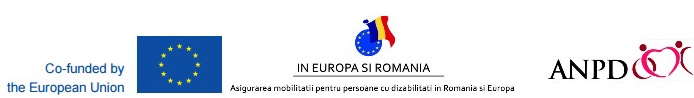 Cerere pentru acordarea cardului european pentru dizabilitateDomnule director general,Subsemnatul/a ..................................................................................Legitimat prin CI / CN  seria....................... , nr. ..................................... Domiciliat/ă în localitatea/sector........................., județul ........................Str. .................................................. , nr. ........ , bl...... sc..... ap........  Posesor al certificatului de încadrare în grad de handicap nr. ....................... din data ................, termen de valabilitate..............................eliberat de către..................................................................................... Telefon......................email............................După caz:Reprezentat de către:Nume și prenume................................................................................În calitate de ...................... legitimat prin CI/BI seria.......... , nr. ...............Domiciliat/ă în localitatea/sector   ......................., județul ........................Str. .................................................. , nr. ........ , bl...... sc..... ap.........  Solicit  eliberarea cardului european pentru dizabilitate.La prezenta cerere anexez o  fotografie recentă  tip buletin. Declar pe propria răspundere că informațiile prezentate sunt reale. În caz contrar mă supun potrivit legii pentru inexactitatea informațiilor prezentate.Data,................Semnătura solicitant/